Liturgikus események, programokA hét ünnepei:  Hétfő: Magyar szentek és boldogokSzerda: Nagy Szent Albert püspök, egyháztanítóCsütörtök: Skóciai Szent Margit Péntek: Nagy Szent Gertrúd szűzSzombat: Szent Péter és Pál bazilikák felszentelése Eseménynaptár11.13. hétfő  17.00 hétfő Felsősök csoportja11.13. hétfő  18.30 hétfő Ifi falka találkozó 11.13. hétfő  19.30 hétfő Fiatal házasok csoportja11.14. kedd     9.30 Baba-mama kör11.15. szerda 19.00 Kóruspróba11.16. csütörtök 19.00-22.00 Virrasztás                 közben 19.00-20.00 Szent Vér imaóra11.20. hétfő   17.00 Elsőáldozók csoportja11.21. kedd      9.30 Baba-mama kör11.22. szerda 19.00 Kóruspróba11.23. csütörtök  19.00 Biblia kör11.23. csütörtök  19.00 Virrasztás11.26. vasárnap Krisztus Király vasárnapja            a 10 órás szentmisén templomunk Kórusa énekel11.26. vasárnap 8.00-12.00  Apróság Vásár /KaritászSzentmisék, liturgikus templomi események Vasárnap:    8.45 + Magdolna                    10.00 + Béla                    18.30 + édesanyáért és családtagokért Hétfő:           7.00   Rozslay családért  Kedd:          18.30 + Károly, Erzsébet, Rozália Szerda:          7.00   Varga családért Csütörtök:  18.30   Szűzanya szándékára Péntek:       18.30 + Anna Szombat:    18.30 + Antal Temetés: 11.16. 12.00 Kelenföldi Szent Gellért Temető / Fischer TamásHirdetésekA templombővítésre 11.08-ig  6.482.000,- Ft érkezett.Hálásan köszönöm az eddigi nagylelkű adományokat! Kérem a hívek további segítséget! +++++Néhány apró munkától eltekintve hamarosan befejeződik a két új épület építése. Az ünnepélyes birtokba vételre és hálaadásra december 3-án, a 10 órai szentmise keretében kerül sor. A kivitelezés összköltsége 128,5 millió Ft. Ehhez 15 millió Ft támogatást kaptunk az Egyházügyi Államtitkárságtól, 20 millió Ft-ot az Egyházmegyétől. Saját önrészük 65 millió Ft volt. Ennek jelentős része az urnatemető bevételéből befolyt pénz. Az Egyházmegyétől 28,5 millió Ft kölcsönt kaptunk, amit két év alatt kell visszafizetnünk. Az urnatemető berendezése még hátra van. Ehhez kértem támogatást az egyházmegyétől. Hálásan köszönöm a testvérek támogatását! Külön köszönöm Pallos András rengeteg munkáját az építkezés lebonyolításával kapcsolatban!+++++Minden csütörtökön az esti szentmise után - első csütörtökön a szentségimádás után - virrasztunk. A nyitott tabernákulum előtt imádkozunk az első órában közösen, majd egyéni csendes imádság van este 10-ig.A vezetett imádság heti váltásban: Engesztelő imaóra, Szeretetláng imaóra, Szent Vér imaóra (a nigériai Barnabás imái), Imaóra az Isteni Irgalmasság üzeneteiből és Taizei imaóra sok énekkel. Bárki bármikor csatlakozhat az este folyamán, tetszés szerint hosszabb-rövidebb időre.  7 óra után csak a sekrestye felőli ajtó van nyitva.+++++Közeledik az évvége. Hálásan köszönöm mindenkinek, aki már rendezte ez évi egyházi adóját! Aki még szeretné, megteheti személyesen az irodában, vagy banki átutalással a 11100104-19819019-36000001 számla számra.Az adó mérteke a nettó jövedelem 1%-a. Ennek összege havi 50.000 Ft jövedelemnél havi 500 Ft, vagyis évente 6000 Ft, 100 eFt havi jövedelemnél évente 12.000 Ft, havi 200 eFt jövedelemnél évente 24.000 Ft. Gondolatok a mai naphozJelen lenni Isten világában Minden korban minden embert foglalkoztat, mi lesz a földi élet után. Szent Pál tudva ezt erősíti meg a feltámadásba vetett hitünket.  De hogyan is juthatunk oda? Erre ad válaszokat a következő három vasárnap evangéliuma. Az első válaszunk, hogy jelen lenni Isten ügyében. A második tanács jövő vasárnap hangzik el: talentumainkat hogyan használjuk fel? A harmadik majd az lesz, hogyan vagyok jelen a környezetemben, hogyan viszonyulok a másik emberhez.Jelen lenni Isten ügyében. A szüzek várakozása nem passzív, hiszen készülnek a találkozásra. Ki így, ki úgy. Van, aki tartalék olajjal, van, aki csak a lámpás elővételével.  A tartalék olaj olyan valami, amit nem lehet csak úgy átadni a másiknak. Talentumaim felhasználása, a másik emberrel való törődés, és ezek alapja az Istennel való kapcsolatom. Milyen jó, ha Sík Sándorral együtt hálát adhatunk azért, hogy „tán nem kell a városba mennem lámpásomba olajért”.Egy közösségben, amikor erről a szentírási példázatról beszéltek, felvetődött a kérdés: be lehet-e lépni a menyegzőre pislákoló lámpással? Lehet, hogy nagyobb az esély a bejutásra, mint ha ott sem vagyok. Vagyis fontosnak tűnik, ha semmi másom nincs, de jelen vagyok Isten közelében. Végső soron minden Istennek adott idő – szentmise, imádság, böjt, jó cselekedetek – töltögetik az olajos edényemet. Csak tegyük ezt tudatosan, napról napra.  Fülöp Ákos plébános A rákosfalvai plébánia hírlevele belső használatra.Számlaszámunk: CIB bankműködés (egyházi adó): (Rákosfalvai Plébánia) 11100104-19819019- 36000001Felelős kiadó Fülöp Ákos plébános„hogy életünk legyen és bőségben legyen”Évközi 32. vasárnap                       2023. november 12.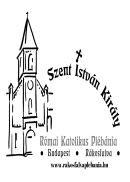 Imádságom jusson színed elé, Uram, hajlítsd füledet kérésemre. (Zsolt 87,3)  Rákosfalvai Szent István Király Plébánia1144 Budapest, Álmos vezér tér 1. : 363-5976Honlap: rakosfalvaplebania.huEmail: iroda@rakosfalvaplebania.huLevelezőlista: rakosfalva@groups.ioPlébános: Fülöp ÁkosSzentmisék általános rendje:  vasárnap:   8.45; 10.00; 18.30hétköznap: hétfő, szerda 7.00,                      kedd, csütörtök, péntek, szombat 18.30Irodai ügyelet: hétfő – szerda – péntek: 16.00-17.30                            kedd – csütörtök: 9.00-12.00Olvasmány: Bölcs 6, 12-16 A bölcsesség ragyogó és hervadhatatlan, könnyen felismerik, akik szeretik, és rátalálnak, akik keresik. Szentlecke: 1Tessz 4, 13-18 Ha Jézus, amint hisszük, meghalt és feltámadt, akkor Isten vele együtt feltámasztja azokat, akik Jézusban hunytak el. Evangélium: Mt 25, 1-13 Virrasszatok, mert nem ismeritek sem a napot, sem az órát! 